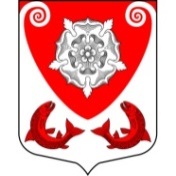 МЕСТНАЯ  АДМИНИСТРАЦИЯМО РОПШИНСКОЕ СЕЛЬСКОЕ ПОСЕЛЕНИЕМО ЛОМОНОСОВСКОГО  МУНИЦИПАЛЬНОГО РАЙОНАЛЕНИНГРАДСКОЙ ОБЛАСТИП О С Т А Н О В Л Е Н И Е№ 161от  21.03.2022 г.Об отмене постановления № 471 от 29.09.2021г. «Об утверждении плана проведения проверок муниципального контроля на 2022 год»	Согласно постановлению правительства РФ от 10 марта 2022г. № 336 «Об особенностях организации и осуществления государственного контроля (надзора), муниципального контроля», местная администрация муниципального образования Ропшинское сельское поселениеПОСТАНОВЛЯЕТ:1. Отменить постановления № 471 от 29.09.2021г. «Об утверждении плана проведения проверок муниципального контроля на 2022 год».2. Контроль за исполнением настоящего постановления возложить на специалиста местной администрации Алексеева Дениса Владимировича.И. о. главы  местной администрацииМО Ропшинское сельское поселение                                                                   Ю. А. Бакштай      